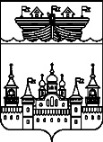 ЗЕМСКОЕ СОБРАНИЕ ВОСКРЕСЕНСКОГО МУНИЦИПАЛЬНОГО РАЙОНА НИЖЕГОРОДСКОЙ ОБЛАСТИРЕШЕНИЕ25 декабря 2020 года	№92Об утверждении Положения о порядке предоставления и использования иных межбюджетных трансфертов, предоставляемых бюджетам поселений Воскресенского муниципального района Нижегородской области на реализацию муниципальной программы «Управление муниципальными финансами и муниципальным долгом Воскресенского муниципального района Нижегородской области»В целях реализации подпрограммы «Повышение эффективности бюджетных расходов Воскресенского муниципального района Нижегородской области» муниципальной программы «Управление муниципальными финансами и муниципальным долгом Воскресенского муниципального района Нижегородской области», утверждённой постановлением администрации Воскресенского муниципального района от 20.12.2018 года №1287Земское собрание района решило:1.Утвердить прилагаемое Положение о порядке предоставления и использования иных межбюджетных трансфертов, предоставляемых бюджетам поселений Воскресенского муниципального района Нижегородской области на реализацию муниципальной программы «Управление муниципальными финансами и муниципальным долгом Воскресенского муниципального района Нижегородской области».2.Настоящее решение вступает в силу со дня принятия.3.Контроль за исполнением настоящего решения возложить на постоянную комиссию Земского собрания Воскресенского муниципального района Нижегородской области по бюджетной, финансовой и налоговой политике, предпринимательству, торговле и бытовому обслуживанию (И.Д.Оржанцев), управление финансов администрации Воскресенского муниципального района Нижегородской области (Н.В.Мясникова).Утверждено  решением Земского собрания Воскресенского муниципального района Нижегородской области от 25.12.2020 №92ПОЛОЖЕНИЕ о порядке предоставления и использования иных межбюджетных трансфертов, предоставляемых бюджетам поселений Воскресенского муниципального района Нижегородской области на реализацию муниципальной программы «Управление муниципальными финансами и муниципальным долгом Воскресенского муниципального района Нижегородской области»I.Общие положения1.Настоящее Положение определяет порядок предоставления и использования иных межбюджетных трансфертов, предоставляемых бюджетам поселений Воскресенского муниципального района Нижегородской области (далее – поселения) на реализацию подпрограммы «Повышение эффективности бюджетных расходов Воскресенского муниципального района Нижегородской области» муниципальной программы «Управление муниципальными финансами и муниципальным долгом Воскресенского муниципального района Нижегородской области».2.Иные межбюджетные трансферты предоставляются бюджетам поселений Воскресенского муниципального района Нижегородской области в пределах средств, предусмотренных на указанные цели решением Земского собрания Воскресенского муниципального района Нижегородской области на очередной финансовый год и плановый период, в соответствии со сводной бюджетной росписью бюджета муниципального района в пределах бюджетных ассигнований и лимитов бюджетных обязательств, доведённых главному распорядителю средств бюджета муниципального района.II. Цели и условия предоставления и расходования иных межбюджетных трансфертов3.Иные межбюджетные трансферты имеют целевое назначение. Целью предоставления и расходования иных межбюджетных трансфертов является формирование бюджетной отчётности в соответствии с требованиями бюджетного законодательства (сопровождение программных комплексов по организации бюджетного учёта).4.Главным распорядителем бюджетных средств для перечисления иных межбюджетных трансфертов в бюджеты поселений является управление финансов администрации Воскресенского муниципального района Нижегородской области.III. Порядок использования иных межбюджетных трансфертов5.Общий объем иных межбюджетных трансфертов, предоставляемых бюджетам поселений Воскресенского муниципального района, определяется в соответствии с расчётом отдела учёта и отчётности управления финансов администрации Воскресенского муниципального района Нижегородской области.6.Органы местного самоуправления поселений Воскресенского муниципального района направляют иные межбюджетные трансферты по целевому назначению на сопровождение программных комплексов по организации бюджетного учёта.IV. Контроль7.Органы местного самоуправления поселений Воскресенского муниципального района несут ответственность за целевое использование иных межбюджетных трансфертов в порядке, предусмотренном действующим законодательством.8.Контроль над целевым использованием иных межбюджетных трансфертов возлагается на управление финансов администрации Воскресенского муниципального района Нижегородской областиПредседатель Земского собрания района                                   В.Н.ОльневГлава местного самоуправления района                         Н.В. Горячев